تمثيل الذرة و المجالات بالخيوط و الدبابيس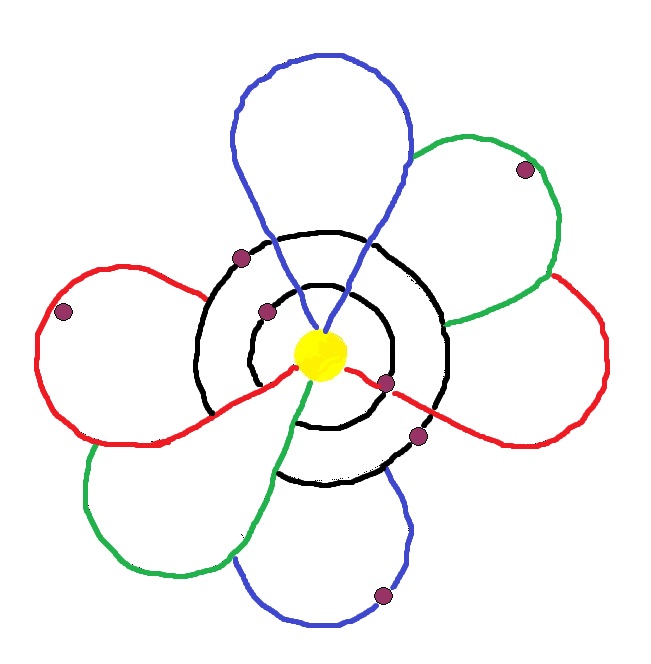 الادوات : دبابيس – خيوط – فلين- اقلام روكوالخطوات :تمثيل النواة  بدائرة بواسطة اقلام روكو.يتم تمثيل المدار 1s ,2s بواسطة خيوط دائرية ( اللون الاسود).تمثيل المدار 2p  كما في الصوره اعلاه (اللون الازرق – الاخضر – الاحمر )   